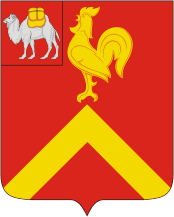 АДМИНИСТРАЦИЯ КРАСНОАРМЕЙСКОГО МУНИЦИПАЛЬНОГО РАЙОНАЧЕЛЯБИНСКОЙ ОБЛАСТИПОСТАНОВЛЕНИЕот  29.09.2020 г. №.  614О внесении изменений в постановление администрации Красноармейского муниципального района от 30.12.2013 г. № 1536В соответствии с Бюджетным кодексом РФ, постановлением администрации Красноармейского муниципального района от 10.10.2013 г. 
№ 1154 «О Порядке принятия решений о разработке муниципальных программ Красноармейского муниципального района, их формирования и реализации», ПОСТАНОВЛЯЮ:1. Внести изменения в муниципальную программу «Сохранение, использование и популяризация объектов культурного наследия, расположенных на территории Красноармейского муниципального района», утвержденную постановлением администрации Красноармейского муниципального района от 30.12.2013г. № 1536, изложив ее в новой редакции (прилагается).2. Управлению делами администрации района (Губанов С.Г.) опубликовать настоящее постановление в районной газете «Маяк» и разместить на официальном сайте администрации района.3. Организацию выполнения настоящего постановления возложить на МКУ «Управление культуры Красноармейского муниципального района» (Присяжная Л.Д.).4. Контроль исполнения настоящего постановления возложить на первого заместителя главы района, руководителя аппарата администрации района 
С.Ю. Сергеева.И.о. главы района 							С.Ю. СергеевУТВЕРЖДЕНАпостановлением администрацииКрасноармейского муниципального районаот 30.12. 2013г. № 1536в редакции постановления администрации Красноармейского муниципального района от 29.09.2020 г. № 614Муниципальная Программа«Сохранение, использование и популяризация объектов культурного наследия, расположенных на территории Красноармейского муниципального района»2020 годПаспорт муниципальной программы «Сохранение, использование и популяризация объектов культурного наследия, расположенных на территории Красноармейского муниципального района»* - Объем финансирования по годам будет уточняться в ходе подготовки бюджетов (районного и поселений) ежегодно.1. Содержание проблемы и обоснование необходимости решения программными методамиПрограмма является организационной основой реализации культурной политики в Красноармейском муниципальном районе.Программа определяет стратегию и основные направления сохранения, использования и популяризации объектов культурного наследия, памятников истории и культуры муниципального  значения.В Программе выделено направление, развитие которого необходимо стимулировать целевыми финансовыми средствами. Целевые направления, сформированные в Программе, конкретизируют задачу, стоящую перед Администрацией Красноармейского муниципального района.  Совокупность имеющихся на территории Российской Федерации исторических и культурных ценностей порождает определенные правовые последствия, заключающиеся, прежде всего в обязанности государства (собственника) обеспечить их охрану для будущих поколений.В 2012 году указом Президента РФ В.Путина всем территориальным образованиям Российской Федерации рекомендовано иметь специалистов по сохранению культурного и исторического наследия.На территории Красноармейского района имеется 21 памятник истории, числящийся в Едином Государственном реестре объектов культурного наследия народов Российской Федерации и 17 памятников истории, числящихся в Списке выявленных объектов культурного наследия Челябинской области. Более 70 археологических достопримечательностей района являются на сегодняшний день бесхозными и варварски разрушаются в процессе человеческой деятельности.Поэтому назрела необходимость обеспечения эффективной государственной охраны объектов культурного наследия (памятников истории и культуры), постановка их на государственный учет, реставрацию, а также введение в научный и культурный оборот.Популяризация и использование недвижимых памятников истории и объектов культурного наследия способствуют развитию туристической индустрии и привлечению инвестиций. Наличие многочисленных памятников истории на территории Красноармейского района (церкви, городища, курганные могильники) и близость областного центра благоприятствуют организации паломнических туров и экскурсионных групп.2. Основные цели и задачи муниципальной ПрограммыОсновная задача Программы: обеспечение сохранности объектов культурного наследия на территории Красноармейского района.Целевые установки:- обеспечение эффективной государственной охраны объектов культурного наследия (памятников истории и культуры), имея в виду государственный учет, реставрацию, введение в научный и культурный оборот;- реализация комплексной программы экстренных противоаварийных работ на памятниках истории и культуры;- эффективное использование недвижимых памятников истории и культуры и как объектов наследия, и как недвижимого имущества;- отнесение земельных участков, где расположены объекты культурного наследия, к землям историко-культурного назначения;- сохранение и развитие культурной самобытности территорий, восстановление и сохранение культурно-исторической среды; - создание условий для широкого доступа населения к объектам культурного наследия.- развитие и сохранение культурного наследия Красноармейского муниципального района как системы духовно-нравственных ценностей населения района.- обеспечение сохранности историко-культурного наследия и его использование как важного фактора морально-нравственного и патриотического воспитания.- выявление новых объектов культурного наследия3. Сроки и этапы реализации муниципальной ПрограммыСроки реализации программы 2019–2024 гг. Достижение установленных целей и задач планируется осуществить к окончанию действия Программы.4. Ресурсное обеспечение муниципальной программыСистема программных мероприятийПомимо средств районного бюджета ресурсное обеспечение муниципальной программы может быть подкреплено финансовыми источниками в виде благотворительного безвозмездного выполнения реставрационных работ по восстановлению объектов культурного наследия со стороны юридических и физических лиц Красноармейского района, а также денежных пожертвований со стороны населения.6. Ожидаемые результаты реализации муниципальной программы7. Финансово-экономическое обоснование муниципальной программыФинансирование по мероприятиям муниципальной программы осуществляется финансовым управлением администрации Красноармейского муниципального района в установленном действующим законодательством порядке8. Осуществление порядка контроляпри реализации муниципальной программы «Сохранение, использование и популяризация объектов культурного наследия, расположенных на территории Красноармейского муниципального района»8.1. Контроль за реализацией Муниципальной программы «Сохранение, использование и популяризация объектов культурного наследия, расположенных на территории Красноармейского муниципального района на 2019-2024 годы» (далее Программа) осуществляется Администрацией Красноармейского Муниципального района» (далее Администрация).8.2. С целью контроля за реализацией Программы ответственный исполнитель ежегодно не позднее 10 числа месяца, следующего за отчетным годом, подготавливает оперативный отчет о ходе реализации муниципальной программы и размещает его на официальном сайте МКУ «Управление культуры Красноармейского МР» (далее - Управление культуры)Оперативный отчёт содержит:- перечень выполненных мероприятий Программы с указанием объемов и источников финансирования и результатов выполнения мероприятий;- анализ причин невыполнения (несвоевременного выполнения) программных мероприятий.8.3.1. Муниципальный заказчик ежегодно готовит годовой отчет о реализации муниципальной программы и до 1 февраля года, следующего за отчетным, представляет его в Администрацию  для оценки эффективности реализации Программы.8.4. Ответственный исполнитель готовит годовой отчет о реализации Программы,  представляет его на утверждение главе Администрации и размещает  на официальном сайте.8.5. После окончания срока реализации муниципальной программы муниципальный заказчик представляет Администрации на утверждение не позднее 1 июня года, следующего за последним годом реализации Программы, итоговый отчет о ее реализации.8.6.  Годовой и итоговый отчеты о реализации Программы должны содержать:1) аналитическую записку, в которой указываются:- степень достижения запланированных результатов и намеченных целей Программы- общий объем фактически произведенных расходов, всего и в том числе по источникам финансирования мероприятий Программы;2) таблицу, в которой указываются:данные об использовании средств бюджета Управления культуры и средств иных привлекаемых для реализации Программы источников по каждому программному мероприятию и в целом по Программе; по мероприятиям, не завершенным в утвержденные сроки, – причины их невыполнения и предложения по дальнейшей реализации.Оценка эффективности бюджетных средств.Методика оценки эффективности муниципальной программыОценка эффективности муниципальной программы проходит в соответствии с постановлением администрации Красноармейского муниципального района от 14.11.2017. г.  № 892.Оценка эффективности муниципальной программы осуществляется путём ежегодного сопоставления:числа выполненных и планируемых мероприятий;фактических и планируемых объёмов расходов местного бюджета на реализацию муниципальной программы;Данные для сравнения показателей предоставляются соисполнителями муниципальной программы на основании статистических годовых отчетов № 1-ОПИК (сведения о недвижимых памятниках истории и культуры) и приложения 7 к годовому отчету о работе органа управления культуры Красноармейского муниципального образования. Состав и значение целевых показателей определён в соответствии с целями и задачами данной муниципальной программы.Оценка эффективности реализации муниципальной программы осуществляется на основании методики расчета, представленной в Приложении 1.Приложение № 1 к муниципальной программе «Сохранение, использование и популяризация объектов культурного наследия, расположенных на территории Красноармейского муниципального района»Методика оценки эффективности муниципальных программ Красноармейского муниципального районаОценка эффективности реализации муниципальных программ Красноармейского муниципального района (далее - муниципальная программа) и входящих в нее подпрограмм проводится на основе оценок по трем критериям:степени достижения целей и решения задач муниципальной программы (подпрограммы);соответствия запланированному уровню затрат и эффективности использования бюджетных средств муниципальной программы (подпрограммы);степени реализации контрольных мероприятий муниципальной программы (подпрограммы).Оценка степени достижения целей и решения задач муниципальной программы (подпрограммы) производится путем сопоставления фактически достигнутых значений индикаторов муниципальной программы (подпрограммы) и их плановых значений по формуле:mCel = (1 / m) х SUM (Si),i=lгде Cel - оценка степени достижения цели, решения задачи муниципальной программы (подпрограммы);Si - оценка значения i-ro индикатора (показателя) выполнения муниципальной программы подпрограммы), отражающего степень достижения цели, решения соответствующей задачи;m - число показателей, характеризующих степень достижения цели, решения задачи муниципальной программы (подпрограммы);SUM - сумма значений.Оценка значения i-ro индикатора (показателя) муниципальной программы (подпрограммы) производится по формуле:Si = (Fi / Pi) х 100%,где Fi - фактическое значение i-ro индикатора (показателя) муниципальной программы:Pi - плановое значение i-ro индикатора (показателя) муниципальной программы (для индикаторов (показателей), желаемой тенденцией развития которых является рост значений) или: Si = (Pi / Fi) х 100% (для индикаторов (показателей), желаемой тенденцией развития которых является снижение значений).В случае превышения 100% выполнения расчетного значения показателя значение показателя принимается равным 100%.Оценка степени соответствия запланированному уровню затрат и эффективности использования бюджетных	средств программы подпрограммы) определяется путем сопоставления фактических и плановых объемов финансирования муниципальной программы (подпрограммы) по формуле:Fin = К / L х 100%,где Fin - уровень финансирования реализации основных мероприятий муниципальной программы (подпрограммы);К - кассовое исполнение расходов районного бюджета на реализацию муниципальной программы (подпрограммы) за отчетный финансовый год;L - объем финансовых ресурсов, предусмотренных на реализацию муниципальной программы (подпрограммы) на очередной финансовый год в районном бюджете.Оценка степени реализации контрольных мероприятий (достижения ожидаемых непосредственных результатов их реализации) муниципальной программы (подпрограммы) производится по следующей формуле:пМег = (1 / п) х SUM (Rj х 100%),j=lгде Мег - оценка степени реализации мероприятий муниципальной программы (подпрограммы);Rj - показатель достижения ожидаемого непосредственного результата j- го контрольного мероприятия муниципальной программы (подпрограммы), определяемый в случае достижения непосредственного результата в отчетном периоде как «1», в случае недостижения непосредственного результата - как «0»;п - количество контрольных мероприятий, включенных в муниципальную программу (подпрограмму);SUM - сумма значений.Оценка эффективности реализации муниципальной программы (подпрограммы) (далее - оценка эффективности) производится по следующей формуле:О = (Cel + Fin + Мег) / 3,где О - оценка эффективности.Реализация муниципальной программы (подпрограммы) характеризуется:высоким уровнем эффективности;удовлетворительным уровнем эффективности;неудовлетворительным уровнем эффективности.3. Муниципальная программа (подпрограмма) считается реализуемой с высоким уровнем эффективности, если оценка эффективности составляет 90% и более процентов:- муниципальная программа (подпрограмма) считается реализуемой со средним уровнем эффективности, если оценка эффективности находится в интервале от 80 до 90%;- муниципальная программа (подпрограмма) считается реализуемой с удовлетворительным уровнем эффективности, если оценка эффективности находится в интервале от 70 до 80%;- оценка эффективности находится в интервале до 70 % - муниципальная программа с неудовлетворительной оценкой эффективности.Наименование муниципальной программы(далее программа)Муниципальная программа «Сохранение, использование и популяризация объектов культурного наследия, расположенных на территории Красноармейского муниципального района» (далее программа)Ответственный исполнитель программыМуниципальное казенное учреждение «Управление культуры Красноармейского муниципального района» (МКУ «Управление культуры»)Соисполнитель программыАдминистрация Красноармейского муниципального районаКУИиЗО Красноармейского муниципального районаГлавы сельских поселенийМУ «Красноармейский краеведческий музей им. В.К. Егорова»Основные цели программыОбеспечение прав граждан Красноармейского района на доступ к культурным ценностям и участие в культурной жизни посредством вовлечения в культурный оборот объектов культурного наследияОсновные задачи программы1. Выявление и обеспечение сохранности объектов культурного наследия, представляющих собой ценность с точки зрения истории, археологии, архитектуры, градостроительства и искусства2. Популяризация объектов культурного наследия3. Издание краеведческой литературы и периодических изданийЦелевые индикаторы и показатели программы1.Количество отремонтированных или законсервированных памятников истории и архитектуры2.Количество выявленных объектов культурного наследия3.Количество изданной краеведческой литературы и периодических вестников4. Количество мероприятий с целью сохранения, использования и популяризации объектов культурного наследияЭтапы и сроки реализации программы2019 – 2024 гг.Объемы бюджетных ассигнований программыВсего – местный бюджет 54 000,000 рублей, в том числе:2019 г. – 27 000,000 рублей;2020 г. -  27 000,000 рублей;2021 г. – 0,000 рублей;2022 г. – 0,000 рублей;2023 г. – 0,000 рублей;2024 г. – 0,000 рублей.Ожидаемые результаты  программы1. Эффективное использование бюджетных средств, выделяемых для ремонтных и реставрационных работ на объектах культурного наследия.2. Увеличение количества выявленных объектов культурного наследия, расположенных на территории Красноармейского муниципального района.3. Издание краеведческой литературы и периодических вестников с целью популяризации объектов культурного наследия.4. Новый, более высокий и профессиональный, уровень правовой культуры и правосознания в области сохранения объектов культурного наследия (проведение мероприятий для населения,  способствующих сохранению, использованию и популяризации объектов культурного наследия).№ п/пНаименование мероприятия (в установленном порядке)Срок исполнения,годыОтветственный исполнитель (в установленном порядке)Объем финансирова-ния в установлен-ном порядке (тыс.руб.)1Подготовка документов на заключение охранных обязательств с Министерством культуры Челябинской области2019-2024МКУ Управление культуры КУИиЗО Красноармейского муниципального района0,0002Принятие в муниципальную собственность бесхозных объектов культурного наследия, расположенных на территории муниципального образования2019-2024КУИиЗО Красноармейского муниципального районаСельские поселения0,0003Регистрация прав собственности на объект культурного наследия в Едином государственном реестре прав на недвижимое имущество и сделок с ним (в случае, если данная регистрация не была проведена ранее)2019-2024КУИиЗО Красноармейского муниципального района0,0004Формирование земельного участка под объектом культурного наследия,  необходимого для его содержания2019-2024КУИиЗО Красноармейского муниципального района0,0005Разработка проектно-сметной документации «Проект зон охраны объектов культурного наследия» и прохождение данной проектной документацией государственной историко-культурной экспертизы2019-2024Администрация КМРУправление строительства и инженерной инфраструктуры0,0006Мероприятия по сохранению объектов культурного наследия (разработка проектно-сметной документации и проведение ремонтно-реставрационных работ, работ по консервации и приспособлению объектов культурного наследия Красноармейского МР для современного использования)2019-2024Администрация КМР Управление строительства и инженерной инфраструктуры0,0007Проведение государственной  историко-культурной экспертизы для включения выявленных объектов культурного наследия в единый государственный реестр объектов культурного наследия (памятников истории и культуры) народов РФ, либо исключения данных объектов из списка выявленных объектов культурного наследия, в случае утраты ими исторической и культурной ценности2019-2024Администрация Красноармейского КМР0,0008Популяризация объектов культурного наследия (издание краеведческих вестников «Искатели» и «Наследие», каталогов, публикация в СМИ и на сайте МУ "ККМ им.В.К. Егорова")20192020МУ «Красноармейский краеведческий музей им. В.К. Егорова»27,00027,0009Популяризация объектов культурного наследия (конкурс исследовательских работ по археологии «Из глубины веков»2020МУ «Красноармейский краеведческий музей им. В.К. Егорова»0,00010Популяризация объектов культурного наследия (Проведение выездных экскурсий по объектам культурного наследия, бесед, консультаций)2019-2024МУ «Красноармейский краеведческий музей им. В.К. Егорова»0,00011.Совершенствование нормативной базы по вопросам сохранения объектов культурного наследия, памятников 2019-2024Администрация КМР,МКУ «Управление культуры» 0,00012.Обеспечение эффективной государственной охраны объектов культурного наследия 2019-2024Администрация КМР0Всего, в т.ч. за счет средств местного бюджетаВсего, в т.ч. за счет средств местного бюджета2019-20242019 г.-  27,0002020 г. –27,0002021 г. -  *2022 г.-  *2023 г. -  *2024 г. -  *Наименование показателейПериоды действия муниципальной программыПериоды действия муниципальной программыПериоды действия муниципальной программыПериоды действия муниципальной программыПериоды действия муниципальной программыПериоды действия муниципальной программыНаименование показателей201920202021202220232024.Количество отремонтированных или законсервированных памятников истории и архитектуры000000Количество выявленных объектов культурного наследия000000Количество изданной краеведческой литературы и периодических вестников «Искатели»121212121212Количество изданной краеведческой литературы и периодических вестников «Наследие»666666Количество мероприятий с целью сохранения, использования и популяризации объектов культурного наследия010000Наименование ресурсовЕдиница измеренияПотребность (в тыс.)Потребность (в тыс.)Потребность (в тыс.)Потребность (в тыс.)Потребность (в тыс.)Потребность (в тыс.)Потребность (в тыс.)Наименование ресурсовЕдиница измеренияВсегоВ том числе по годамВ том числе по годамВ том числе по годамВ том числе по годамВ том числе по годамВ том числе по годамНаименование ресурсовЕдиница измеренияВсего201920202021202220232024Финансовые ресурсытыс. руб.54,027,00027,0000,0000,000**